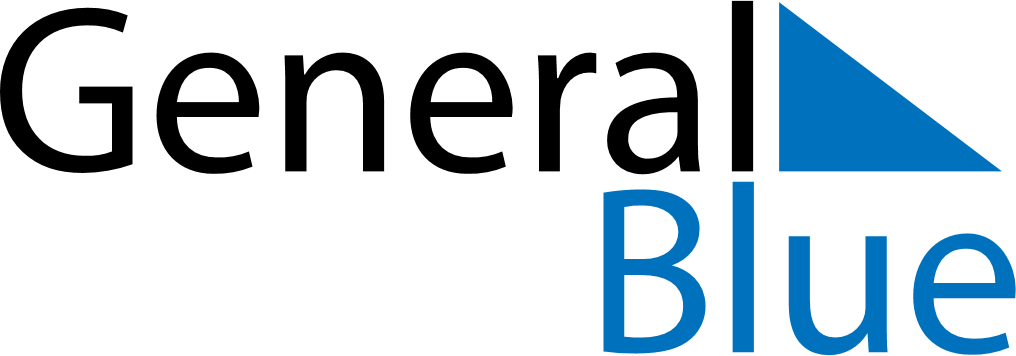 January 2023January 2023January 2023SwedenSwedenMondayTuesdayWednesdayThursdayFridaySaturdaySunday1New Year’s Day2345678TrettondagsaftonEpiphany9101112131415Tjugondag Knut16171819202122232425262728293031